RESUME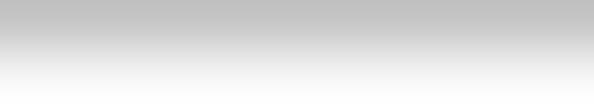 OBJECTIVE.To gain employment with an organisation that offers me a positive atmosphere to learn newtechnologies and implement them for the betterment of business.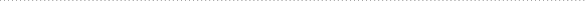 EDUCATIONAL QUALIFICATION MASTER OF TECHNOLOGY-  Signal ProcessingModel Engineering College, Kochi.2012-2014 BACHELOR OF TECHNOLOGY-Electronics & Communication EngineeringACHEIVEMENTSHave undergone training under the Infosys campus connect life skills programHave won First Price in the project presentation conducted by Nehru Science Innovation Expo 2011Have awarded for Best Idea in the project presentation conducted by CSI of Jyothi engineering college.Member of Institute o electrical and electronics engineersAttended NCEVES 2014 , National Conference in Emerging Trends in VLSI, Embedded Systems and Signal ProcessingPROJECTS UNDERTAKENB.Tech Final year project: RESCUE ROBOT USING ATMEGA 168 Description: The target of the project is to design a robot which can be used for rescue purposes.The robot uses ATMEGA 168 as the control IC.Software Requirements :Embedded C.M.Tech Main project: ENHANCEMENT OF LOCAL TONE MAPPI NG Description: To convert a high dynamic range image to low dynamic range image enhancing the contrast.Software Requirements :MAT LabFirst Name of Application CV No: 1655304Whatsapp Mobile: +971504753686 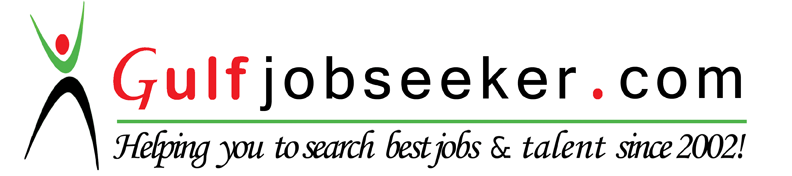 Mes College Of Engineering,Kuttippuram. 2007-2011.TECHNICAL SKILLS- ATmega168 MicrocontrollerHardware Platforms- TMS320C6713 DSP processor- 8051 MicrocontrollerHigh Level Languages- C, Embedded C,C++,JAVAAssembly Languages- 8085, 8086, 8051OS Environment- Windows,UbuntuPERSONAL PROFILEPERSONAL PROFILE Date of Birth Date of Birth:03/05/1990Gender:FemaleMother tongue:MalayalamNationality:Indian Marital Status Marital Status:Married Languages Languages:Malayalam,English,Hindi